02-517 МВ-1 автобус специальной медицинской службы на шасси ГАЗ-51К с 1-дверным кузовом типа фургон для доставки граждан в состоянии опьянения в вытрезвитель, мест ?, полный вес до 5.2 тн, ГАЗ-51 70 лс, 70 км/час, ИТК пос. Сухобезводный или др. предприятия ИТУ МВД СССР, 1960-е г.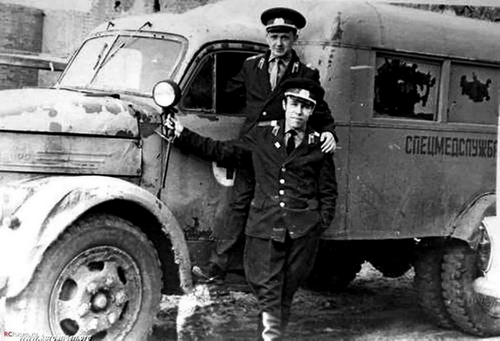  Судя по приведенному ниже приложению к приказу, прототип этой модели именовался МВ-1. Хотя иных подтверждений этому не нашел, думаю, что такое переименование милицейской линейки АМ-3 вполне логично, ведь надо было ее переоборудовать для нового целевого назначения и поменять окрас. В таком случае имеем модель первого в СССР автомобиля «Спецмедслужбы». Об АМ-3: статья Н. Маркова и Д. Дементьева на канале Машина zen.yandex.ru.Приложение к приказу MООП РСФСР №80 от 15 февраля 1963 г., bykzdorovy Минск Беларусь, https://www.drive2.ru/r/ford/s_max/612382348012442267/СПЕЦИФИКАЦИЯспециальных автомобилей, применяемых в органах МООП РСФСР.Милицейский автомобиль на базе М-20	AM-1Милицейский автомобиль на базе М-21	AM-1BМилицейский автомобиль на базе "Москвич"	AM-1MАвтомобиль для дежурных частей милиции на шасси ГАЗ-69 /УАЗ-450 АМ-2ДАвтомобиль НТО на шасси ГАЗ-69	АМ-2НМилицейская линейка на шасси ГАЗ-51, ГАЗ-63 АМ-3Патрульный милицейский автомобиль на шасси УАЗ-450	АМ-4УПатрульный милицейский автомобиль на шасси ГАЗ-69	АМ-4Милицейский автомобиль ГАЗ-69 с брезентовым тентом	ГАЗ-69Автозак на шасси ГАЗ-51 -	ГАЗ-63	АЗ-5Автозак на шасси ЗиЛ-164/ЗиЛ-130, ГАЗ-53	АЗ-6Автозак на шасси УАЗ-450	  АЗ-7Штабной автобус	АШ-1Агитационный автобус AA-1Автомобиль для медвытрезвителей МВ-1.Из статьи «Про вытрезвитель. Борьба за трезвость в СССР.», автор Robuskort на pikabu.ru/story После службы в Советской Армии я пошел трудится в милицию и целый год трудился.В медвытрезвителе! Два экипажа колесили по городу, собирая недвижимых или малоподвижных алкашей и доставляли к нам. Мои обязанности состояли в том, чтобы раздеть клиента, вывернуть ему карманы, чтобы дежурный составил опись имущество и протокол. Никогда ничего не присваивалось дежурными. Я, во всяком случае, такого не видел.   Пили в те времена много и до упада. Валяющиеся в бессознательном состоянии прямо на улице граждане никого не удивляли. Ну не дошел до дома, с кем не бывает? Заботливые граждане звонили нам по телефону. Докладывали - где кто валяется. Из дома  пьяных не забирали никогда, только если  не устраивал дебош с мордобоем. Таких привозили опера и участковые. Нередко клиенты (те что в сознании)оказывали сопротивление и их приходилось уговаривать в шесть рук. Иногда клиенты прибывали в пахучем состоянии, в моче и дерьме. Таких надо было загнать под душ. Под холодный... Мне иногда  показалось, что я работал в филиале дурдома. Рев, стоны, вонь грязных, потных тел,  перегар, мат, бубнящие одно и тоже, тупые опухшие морды.  В вытрезвителе дежурила медсестра. Без ее одобрения пьяных не оформляли. Если скажет не годится - выпускали тут же.   Была норма-28 тушек за смену. Опытные экипажи колесили по  злачным местам с вечера и норму легко выполняли. Стоят возле кафешки- ждут. Кто выползает-того берут. Те кто работал на улице получали нагрузку куда большую чем я. Мало найти клиента, его еще надо «уговорить» сесть в машину! Пьяные мужики-они корявые черти. Иного втроем едва скручивали. Пробыв минимум 2 часа в комнате, похожей на камеру с жесткими кушетками, в одном белье, клиенты освобождались, а могли и до утра медитировать. С каждого причиталось по 25 руб. за услуги вытрезвителя, не взирая на время пребывания. Деньги или забирали из карманных денег или направляли протокол по месту работы для изъятия из зарплаты. В 1980 году это были большие деньги. При обычной средней зарплате в 120 руб. Вытрезвитель оказался хозрасчетным предприятием и имел долю с этих денег. Довольно странно для того времени. Большой урожай вытрезвитель собирал от проходной  порохового завода. Там на производстве использовался этиловый спирт и перед выходом с завода работяги лихо накатывали стакашок спиртику (или колбу от лампочки, что было доступнее), а за проходной их уже ждал «луноход»- машина вытрезвителя.    В общем, с клиентами не цацкались. Если буянили-можно было связать или надеть наручники. При этом составлялся отдельный протокол. Клиенты нас именовали «гестаповцами». Зимой же вытрезвитель спасал пьяниц от обморожения или даже смерти. Много народу валялось по тротуарам, не дойдя до дома. Пили насмерть в СССР. Вытрезвители не пустовали никогда.  .Виктория Рябикова Как работали советские вытрезвители и что с ними стало?https://ru.rbth.com/read/1435-soviet-and-russian-detox-stationsПервые «приюты» для пьяныхВытрезвители появились в Российской империи в начале 1900-х годов, один из самых первых открылся в Туле под названием «Приют для опьяневших». В небольшое кирпичное здание с несколькими больничными койками внутри отвозили всех, кто от выпитого алкоголя едва держался на ногах или вовсе засыпал на улице в мороз - этим занималась полиция или специально нанятый кучер, пишет журнал «Дилетант».  В «приюте» новых постояльцев кормили, давали выспаться, а на утро отпускали домой. Отпаивали пьяных рассолом, иногда давали нашатырь, реже делали «подкожные вспрыскивания стрихнина и мышьяка», единственным развлечением был граммофон. В подобные приюты попадали не только мужчины, но и женщины. Иногда в вытрезвитель попадали пьяные с детьми - на этот случай у «приюта» было детское отделение, где ребенок мог подождать «выздоровления» родителя. «В течение первого года работы приюта уличная смертность «от опоя» в Туле уменьшилась в 1,7 раза. В 1909 году в приюте лечились 3029 человек, в амбулатории - 87, «процент успешного излечения» достиг 60,72%», — сообщает ТАСС. К 1910 году подобные заведения стали открываться по всей стране, однако все они проработали лишь до революции 1917 года.Справки и холодные ванны в СССР Вытрезвители снова начали открываться по стране в 1931 году, пьяных по улице также собирали сотрудники милиции, но на этот раз с алкоголиками не церемонились: «С трудом ведем больного, он упирается, ругается, вступает в драку. Дежурные милиционеры и фельдшер, люди опытные, быстро его укрощают: валят на пол, полотенце, смоченное в нашатырном спирте, вкладывается в его шапку и накладывается на лицо. Дикий крик, но он уже наполовину укрощен. Передают его двум здоровенным женщинам-раздевальщицам. Те валят его на диван и раздевают догола в одну минуту. Сзади через голову сразу снимается одежда, причем в сторону откатывается несколько пуговиц. Потом втаскивают в прохладную ванну, моют мылом и мочалкой, вытирают и, покорного, ведут в спальню. Голый мужчина всегда смирнее одетого, чего нельзя сказать про женщин», — писал врач поликлиники Наркомздрава Александр Дрейцер в своей книге «Записки врача «Скорой помощи». После этого «больного» осматривал врач на предмет травм и отправляли спать на койку. Все вещи и деньги переписывали и укладывали в специальный мешок, утром все вещи возвращали. Услуга пребывания в вытрезвителе не была бесплатной - с пьяного взимали от 25 до 40 рублей (средняя зарплата в 1940 году составляла 200-300 рублей), «в зависимости от степени его буйства», писал Дрейцер. В обмен взысканных денег ему выдается квитанция: за «медицинское обслуживание». Проблемы у пьяного на этом не заканчивались - о пребывании в вытрезвителе органы правопорядка также сообщали на место работы пьяницы, за это горе-работника могли лишить премии или уволить. Студентам, попавшим в вытрезвитель, также грозило отчисление из института. Многим оступившимся не хотелось таких серьезных последствий, поэтому многие из них предлагали взятки милиционерам, чтобы те не отправляли извещение.  Если гражданин три раза за год попадал в вытрезвитель, его направляли в наркологический диспансер для обследования и лечения от алкоголизма, также его обязывали посещать беседы, которые проводили сотрудники вытрезвителей и наркологи - для этого в в учреждениях были специальные отделы профилактики пьянства.  В вытрезвитель не забирали беременных женщин, несовершеннолетних, инвалидов, военных и милиционеров, а также Героев Советского Союза и Героев Социалистического Труда, их отвозили на место службы, в больницы или домой. Все эти меры, впрочем, не помогали - по воспоминаниям помощника  Михаила Горбачева по международным делам Анатолия Черняева, с 1950 года потребление алкоголя увеличилось в 4 раза. 2/3 преступлений было совершено в пьяном виде, а главной причиной Черняев указывал рост производства алкогольных напитков.  С 30 мая 1985 года, согласно приказу МВД СССР, в вытрезвители забирали всех пьяных, чей вид «оскорблял человеческое достоинство и общественную нравственность» - в основном их находили на улицах, в скверах, парках, вокзалах, аэропортах и других общественных местах. Несовершеннолетних забирали только в исключительном случае - если не была установлена личность и место проживания. Было запрещено забирать иностранных дипломатов, при нахождении таких лиц «старший экипажа докладывает об этом дежурному по горрайоргану и действует в соответствии с его указаниями».  С развалом СССР число вытрезвителей стало постепенно сокращаться, в 2010 году президент Дмитрий Медведев отменил приказ 1985 года, и в 2011 все специальные учреждения были ликвидированы. C закрытием вытрезвителей людей в тяжелом алкогольном опьянении или алкогольной коме стали отвозить в обычные больницы. C 1 января 2021 года вступил в силу закон о возвращении вытрезвителей. Сотрудники полиции будут привозить в вытрезвители всех граждан, найденных в общественных местах в состоянии алкогольного, наркотического и токсического опьянения, которые не могут передвигаться и ориентироваться в пространстве. Туда же будут доставлять нетрезвых граждан и из домов и квартир, но только в случае, если проживающие с пьяницами люди напишут на них заявление и если полиция решит, что алкоголик или наркоман может причинить вред жизни и здоровью окружающим или нанести ущерб имуществу.